Strong Descriptive Writers…-Have lots of detail and flesh out their writing instead of giving the reader a skeleton 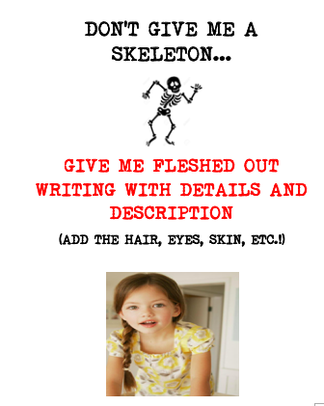 Paint a picture with words. If one listens to your writing, they can picture most or all of what you're trying to showUse their basic senses (touch, taste, smell, hearing, sight)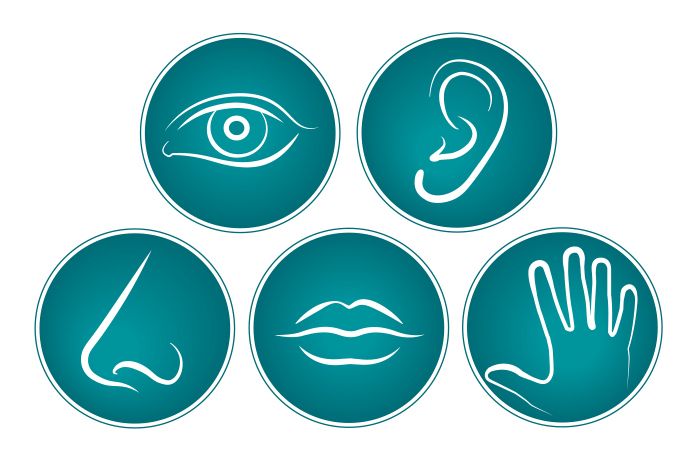 Have a balance between showing and telling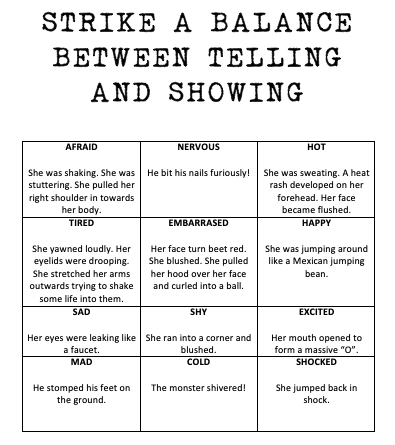 Use similes (like/as) to make comparisonshttps://www.englishclub.com/vocabulary/figures-similes-list.htm 